УКРАЇНАТЕРНОПІЛЬСЬКА   ОБЛАСТЬТЕРЕБОВЛЯНСЬКА  РАЙОННА  ДЕРЖАВНА  АДМІНІСТРАЦІЯВІДДІЛ  ОСВІТИАдреса: 48100  Тернопільська обл., м. Теребовля, вул. І.Франка, 3. тел. 2-16-93, факс 2-16-93, e-mail: osvita_trb@ukr.netН А К А З12  квітня 2016 р.                                                                                  № 111Про дотримання вимог Типового положення про атестацію педагогічних працівників атестаційними комісіями навчальних закладів району в ході атестації 2015-2016 н.р.У ході вивчення дотримання вимог Типового положення про атестацію педагогічних працівників узагальнено практику проведення атестації на різних її етапах в Бенівській, Вишнівчицькій,  Дружбівській, Ласковецькій, Микулинецькій, Струсівській, Теребовлянській ЗОШ №2, Теребовлянській СШ №3, Багатківській, Гниловодівській, Романівській, Старомогильницькій,  Сущинській   і Залав’євській загальноосвітніх школах. Проаналізовано матеріали педагогічних рад, книги внутрішньошкільного контролю,  накази керівників навчальних закладів, звіти про атестацію педагогічних працівників. Встановлено, що атестаційні комісії навчальних закладів у 2015/2016 н.р. провели відповідну роботу з організації атестації педагогічних працівників установ освіти, узагальнення результатів вивчення професійної діяльності педагогів; забезпечили об’єктивність оцінювання їх роботи і дотримання принципів атестації: відкритості та колегіальності, гуманного та доброзичливого ставлення до педагогічних працівників.Проведення атестації вплинуло також на формування структури внутрішньошкільного контролю, який був спрямований на вивчення відповідності рівня навчальних досягнень учнів державним вимогам, вивчення рівня вихованості школярів, професійної підготовки вчителів, знання ними інноваційного педагогічного досвіду.           У цьому навчальному році атестаційні комісії атестували 162 педагогічних працівників загальноосвітніх навчальних закладів,12  керівників шкіл, 7 заступників директорів  шкіл з навчально - виховної роботи, 3 заступники директорів шкіл з виховної роботи,  9 завідувачів дошкільних навчальних закладів, 8 вихователів дошкільних навчальних закладів,  11 керівників гуртків  позашкільних навчальних закладів, 3 музичних керівників ДНЗ,  методиста  з виховної роботи та позашкільної освіти райметодкабінету. Всього атестовано 204 педпрацівники.За результатами атестації  77 педагогам присвоєно та атестовано на відповідність раніше присвоєній кваліфікаційній кваліфікацій категорії «спеціаліст вищої категорії». Кращим з кращих присвоєно (атестовано на відповідність раніше присвоєним) педагогічні звання:«старший учитель» - 30;«учитель-методист» - 4;«керівник гуртка - методист» - 2.Першу категорію присвоєно  56  педпрацівникам, другу категорію - 38. Позачергово атестовано 31 педпрацівника.  У зв’язку з тим, що минуло   5 років з часу підвищення кваліфікації, перенесено на один рік чергову атестацію 11 педпрацівникам, зокрема педагогам Бенівської, Дарахівської, Золотниківської, Ласковецької, Микулинецької, Теребовлянської №1,  Мшанецької, Хмелівської шкіл, Налузької ЗОШ І ст.- дитячий садок. Адміністраціями установ освіти району вивчено систему роботи вчителів, які атестувалися; стан викладання та рівень навчальних досягнень учнів з навчальних предметів розглянуто на засіданнях педагогічних рад, узагальнено наказами. На високому рівні проведена робота з атестації педагогічних працівників у Вишнівчицькій, Микулинецькій, Теребовлянській №1, Теребовлянській №2, Теребовлянській СШ №3 школах. Тут атестація розглядалася в комплексі із роботою з підвищення  професійного рівня  і педагогічної майстерності вчителів.Адміністрації та члени атестаційних комісій навчальних закладів, зокрема  Вишнівчицької, Микулинецької,  СШ № 3, ЗОШ № 2, ЗОШ №1 м. Теребовлі,   НВК  «Варваринська ЗОШ І-ІІ ст.- дитячий садок» практикують спільне відвідування уроків при атестації педагогів.Разом з тим, у роботі окремих атестаційних комісій навчальних закладів виявлено ряд порушень вимог нормативних документів з атестації педагогічних працівників. Атестаційні комісії не завжди  забезпечують  об’єктивність оцінювання роботи педпрацівників і  не дотримуються принципів атестації, зокрема відкритості та колегіальності.Враховуючи викладене вище, з метою усунення недоліків та упущень у роботі атестаційних комісій навчальних закладівНАКАЗУЮ:1. Відзначити рівень узагальнення перспективного досвіду вчителів керівниками Пемковським В.Й. (Теребовлянська ЗОШ І-ІІI ст. №1), Родь М.П. ( Підгайчицька ЗОШ І-ІІ ст.), Перхалюк О.О. (Залав’євська ЗОШ І ст. – дитячий садок); заступниками директорів шкіл з НВР  Терещенко С.В. (Теребовлянська ЗОШ І-ІІI ст. №1), Вівчар Г.В. (Іванівська ЗОШ ), Петрушкою С.В. (Микулинецька ЗОШ І-ІІI ст.). Архитко Г.В. (Заздрістська ЗОШ І-ІІ ст.), Ониськівим Є.П. (Ладичинська ЗОШ І-ІІ ст.) з організації атестації педагогічних працівників, узагальнення результатів вивчення професійної діяльності педагогів, забезпечення об’єктивності оцінювання їх роботи.2. Керівникам закладів освіти району:2.1.Забезпечити неухильне виконання порядку проведення атестації відповідно до Типового положення про атестацію педагогічних працівників, затвердженим наказом Міністерства освіти  і науки України від 06.10.2010 р. № 930 зі змінами, внесеними згідно з наказом Міністерства освіти і науки, молоді та спорту України №1473 від 20.12.2011р., наказом МОН №1135 від 08.08.2013р., атестаційними комісіями І рівня.2.2. Забезпечити проходження підвищення кваліфікації педагогічних  працівників не рідше одного разу на п’ять років відповідно до пунктів 1.8., 3.16., 3.25., 3.26. Типового положення про атестацію педагогічних працівників.3. Районному методичному кабінету (Сурмай Л.О.):3.1.У 2016-2017 н.р. організувати і провести семінар-практикум з головами та секретарями атестаційних комісій І рівня з питань організації роботи атестаційних комісій, оформлення документів з атестації педагогічних працівників.3.2. Вивчати і широко пропагувати кращий досвід роботи атестаційних комісій навчальних закладів.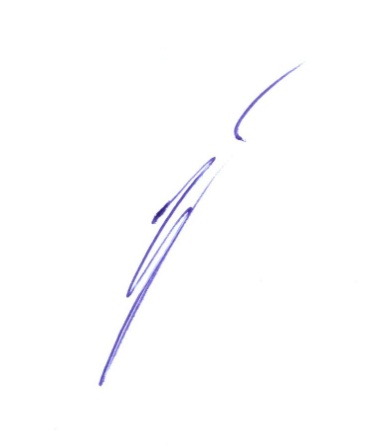 4. Контроль за виконанням даного наказу залишаю за собою.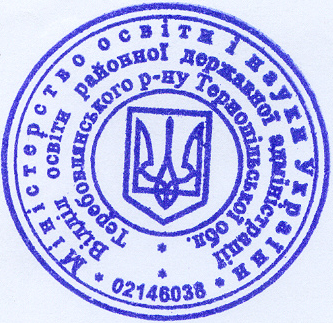 Начальник відділу освіти                                                      Й.П. КАЦАН      Сурмай 